Equations Equations Equations From N5:Key NumberMeaningKey NumberMeaning6.6310-34 J sPlank’s Constant9.1110-31 kgMass of an electron +1.6010-19 CCharge Proton1.67510-27 kgMass of a neutron-1.6010-19 CCharge Electron1.67310-27 kgMass of a proton3.0 × 108 ms-1Speed of light9.0 × 1016 m2s-2Speed of light squaredKey WordsMeaningElectric fieldElectric fields are regions in which a charge experiences a force. They exist around charged particles and plates. The direction and strength of the field be visualised by the drawing of field lines. Potential Difference Potential difference is the work done in moving a unit charge between two points.1J is the work done moving a charge of 1C through a p.d of 1V.ElectronvoltFrom the formula, E=QV, if we accelerate an electron, which is electrically charged by a potential difference of one-volt, it will gain an energy of 1.6 × 10−19J or 1 ‘electronvolt’, eV.Standard ModelThe standard model is the collection of the fundamental particles that make up everything.  There are serval particles included in it.FermionFermions are matter particles, they consist of quarks and leptons.QuarkThere are 6 types (Up, Down, Charm, Strange, Top, Bottom).  Each quark has a fraction of the magnitude charge of an electron.LeptonThere are 6 types. The Electron, Muon, Tau each have a charge of -1.  The Electron Neutrino, Muon Neutrino, Tau Neutrino each have a charge of 0HadronThe word comes from Greek meaning heavy.  These are particles made up of Quarks. BaryonMade up of 3 Quarks, e.g., the proton and the neutron.MesonMade of a Quark and Anti-Quark pair. Very short lifespan.BosonThe Force mediating Particles, consists of Photons, W and Z bosons and gluons.Particle acceleratorCollisions of particles inside particle accelerators is evidence for the existence of quarks.Anti-particleWill have the same magnitude of charge as the corresponding particle, however the sign will be opposite. E.g., and up quark has a charge of 2/3e and an anti-up quark has a charge of -2/3e.AnnihilationThis occurs when a particle comes into contact with its corresponding antiparticle. This produces energy which is evidence for antimatter.Beta decayTo follow the conservation of energy a third particle must be released during the decay.  This particle is the neutrino, and beta decay is used as evidence for the existence of the neutrino.Photoelectric EffectPhotons incident on a metal can cause the metal to eject an electron.  The photons must be of sufficient energy.  This phenomenon is called photoemission and is evidence for the particle model of light. The production of a photoelectron from the surface of a metal when electromagnetic radiation, of sufficiently high frequency is incident on it.Threshold FrequencyThe minimum frequency to allow photoemission to occur.Work FunctionThe minimum energy to allow photoemission to occur.DiagramsField PatternsField PatternsField PatternsField PatternsField Patterns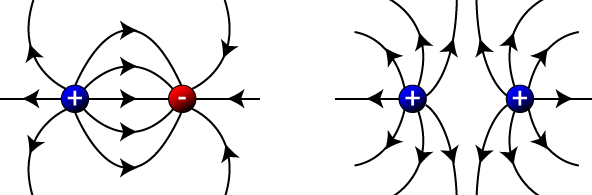 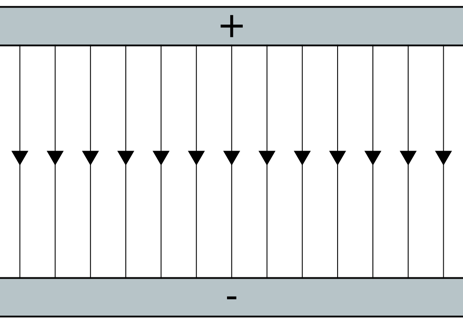 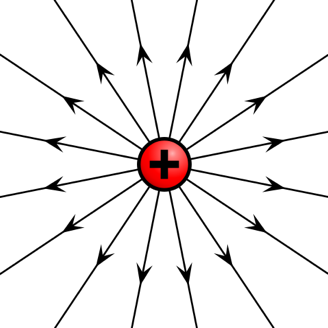 Secret Sign of the Physicist Grip RuleGrip RuleGrip RuleGrip RuleGrip RuleGrip RuleGrip RuleSlap rule, thumb= particle motionSlap rule, thumb= particle motion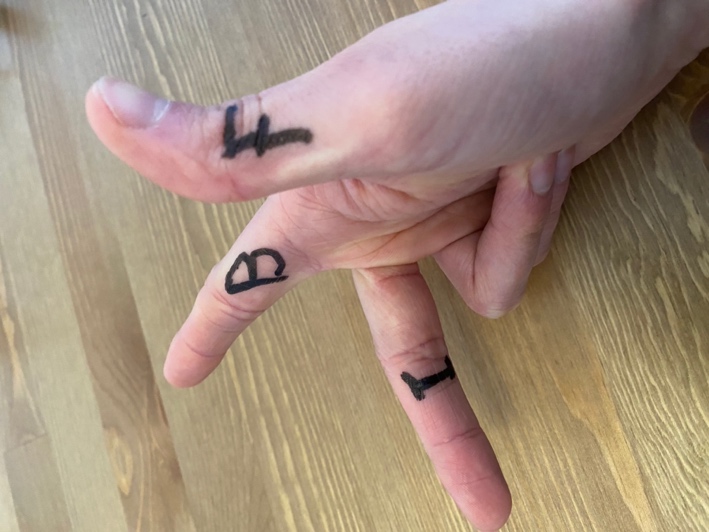 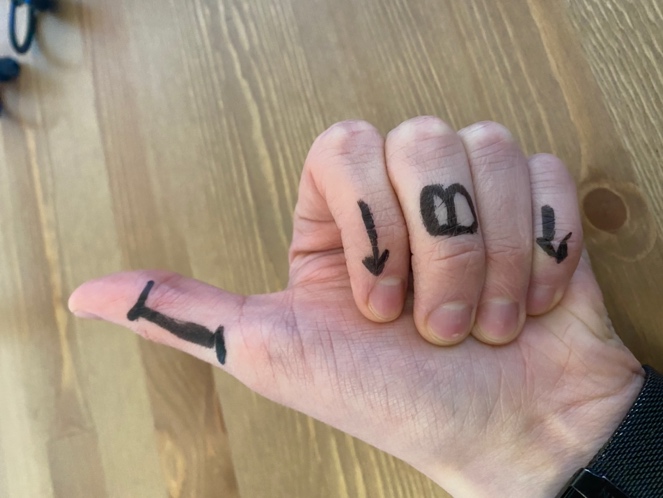 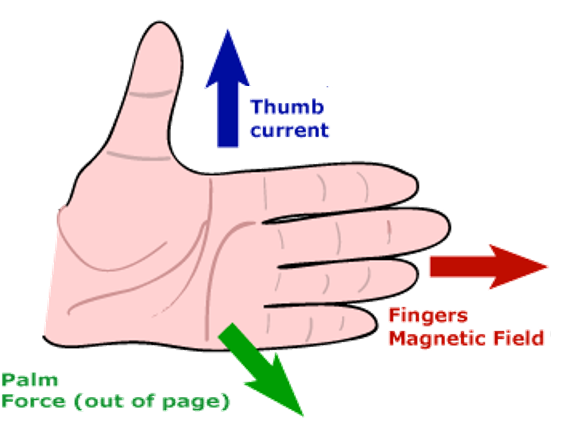 How does a 3D diagram fit on a page, well things can come out and go in to the page.How does a 3D diagram fit on a page, well things can come out and go in to the page.How does a 3D diagram fit on a page, well things can come out and go in to the page.How does a 3D diagram fit on a page, well things can come out and go in to the page.How does a 3D diagram fit on a page, well things can come out and go in to the page.How does a 3D diagram fit on a page, well things can come out and go in to the page.How does a 3D diagram fit on a page, well things can come out and go in to the page.How does a 3D diagram fit on a page, well things can come out and go in to the page.How does a 3D diagram fit on a page, well things can come out and go in to the page.How does a 3D diagram fit on a page, well things can come out and go in to the page.Waves/ParticlesWaves/ParticlesFusionFusionFusionFusionFusionFusionFusionFusion*test for a wave*test for a wavesmall nuclei join to form nucleus of larger mass number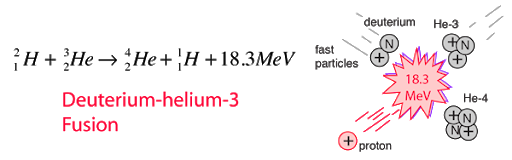 small nuclei join to form nucleus of larger mass numbersmall nuclei join to form nucleus of larger mass numbersmall nuclei join to form nucleus of larger mass numbersmall nuclei join to form nucleus of larger mass numbersmall nuclei join to form nucleus of larger mass numbersmall nuclei join to form nucleus of larger mass numbersmall nuclei join to form nucleus of larger mass numberFissionFissionFissionAtomic EquationsAtomic EquationsAtomic EquationsAtomic EquationsAtomic EquationsAtomic EquationsAtomic Equationslarge nucleus split to form nuclei of smaller mass number 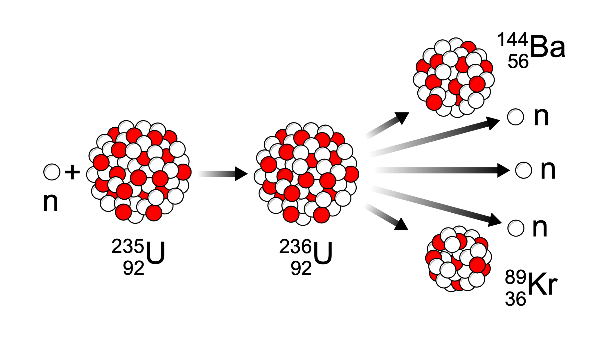 large nucleus split to form nuclei of smaller mass number large nucleus split to form nuclei of smaller mass number large nucleus split to form nuclei of smaller mass number large nucleus split to form nuclei of smaller mass number large nucleus split to form nuclei of smaller mass number large nucleus split to form nuclei of smaller mass number 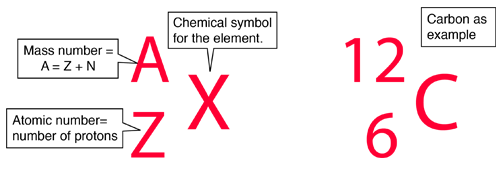 An electron is accelerated from rest through a potential difference of 200 V. Calculate:(a)	 Ek of the electron;  (b) the final speed of the electron.An electron is accelerated from rest through a potential difference of 200 V. Calculate:(a)	 Ek of the electron;  (b) the final speed of the electron.An electron is accelerated from rest through a potential difference of 200 V. Calculate:(a)	 Ek of the electron;  (b) the final speed of the electron.An electron is accelerated from rest through a potential difference of 200 V. Calculate:(a)	 Ek of the electron;  (b) the final speed of the electron.An electron is accelerated from rest through a potential difference of 200 V. Calculate:(a)	 Ek of the electron;  (b) the final speed of the electron.An electron is accelerated from rest through a potential difference of 200 V. Calculate:(a)	 Ek of the electron;  (b) the final speed of the electron.An electron is accelerated from rest through a potential difference of 200 V. Calculate:(a)	 Ek of the electron;  (b) the final speed of the electron.An electron is accelerated from rest through a potential difference of 200 V. Calculate:(a)	 Ek of the electron;  (b) the final speed of the electron.An electron is accelerated from rest through a potential difference of 200 V. Calculate:(a)	 Ek of the electron;  (b) the final speed of the electron.An electron is accelerated from rest through a potential difference of 200 V. Calculate:(a)	 Ek of the electron;  (b) the final speed of the electron.EK = Ew by the electric field EK = QV  EK = 1.60 × 10−19 × 200   EK = 3.20 × 10−17 J EK = Ew by the electric field EK = QV  EK = 1.60 × 10−19 × 200   EK = 3.20 × 10−17 J EK = Ew by the electric field EK = QV  EK = 1.60 × 10−19 × 200   EK = 3.20 × 10−17 J EK = Ew by the electric field EK = QV  EK = 1.60 × 10−19 × 200   EK = 3.20 × 10−17 J EK = Ew by the electric field EK = QV  EK = 1.60 × 10−19 × 200   EK = 3.20 × 10−17 J EK = Ew by the electric field EK = QV  EK = 1.60 × 10−19 × 200   EK = 3.20 × 10−17 J 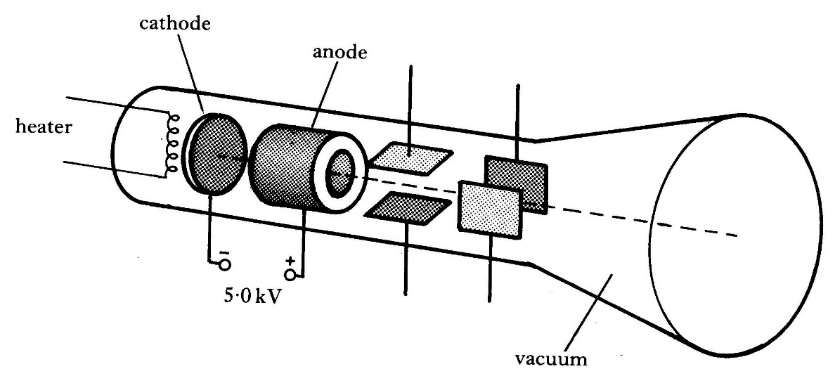 Nuclear reactionNuclear reactionNuclear reactionA nuclear fission reaction is shown opposite. This releases energy .Why is energy released during fusion and fission reactions?The mass of the products is less than the mass of the reactants. The difference in mass is converted to energy according to E=mc2A nuclear fission reaction is shown opposite. This releases energy .Why is energy released during fusion and fission reactions?The mass of the products is less than the mass of the reactants. The difference in mass is converted to energy according to E=mc2A nuclear fission reaction is shown opposite. This releases energy .Why is energy released during fusion and fission reactions?The mass of the products is less than the mass of the reactants. The difference in mass is converted to energy according to E=mc2A nuclear fission reaction is shown opposite. This releases energy .Why is energy released during fusion and fission reactions?The mass of the products is less than the mass of the reactants. The difference in mass is converted to energy according to E=mc2Mass differenceMass differenceMass differenceEnergy equivalenceEnergy equivalenceEnergy equivalenceEnergy equivalenceEnergy equivalenceEnergy equivalenceEnergy equivalence